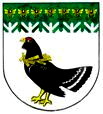 от 26 марта 2021 года № 123Об утверждении Реестра муниципальных маршрутов регулярных перевозок на территории Мари - Турекского муниципального района Республики Марий ЭлВ соответствии с Федеральным законом от 13 июля 2015 года № 220-ФЗ «Об организации регулярных перевозок пассажиров и багажа автомобильным транспортом и городским наземным электрическим транспортом в Российской Федерации и о внесении изменений в отдельные законодательные акты Российской Федерации»,  Уставом Мари-Турекского муниципального района Республики Марий Эл, администрация Мари-Турекского муниципального района Республики Марий Эл п о с т а н о в л я е т:1. Утвердить прилагаемый Реестр муниципальных маршрутов регулярных перевозок на территории Мари - Турекского муниципального района Республики Марий Эл.2. Признать утратившим силу постановление администрации Мари-Турекского муниципального района от 11 ноября 2019 года № 432 «Об утверждении Реестра муниципальных маршрутов регулярных перевозок на территории Мари-Турекского муниципального района».3. Настоящее постановление подлежит размещению на официальном сайте Мари-Турекского муниципального района в информационно-телекоммуникационной сети «Интернет».4. Контроль за исполнением настоящего постановления возложить на первого заместителя главы администрации Мари-Турекского муниципального района Зыкова А.С.МАРИЙ ЭЛ РЕСПУБЛИКЫНМАРИЙ ТУРЕК МУНИЦИПАЛЬНЫЙ РАЙОНЫНАДМИНИСТРАЦИЙЖЕАДМИНИСТРАЦИЯМАРИ-ТУРЕКСКОГО МУНИЦИПАЛЬНОГО РАЙОНАРЕСПУБЛИКИ МАРИЙ ЭЛАДМИНИСТРАЦИЯМАРИ-ТУРЕКСКОГО МУНИЦИПАЛЬНОГО РАЙОНАРЕСПУБЛИКИ МАРИЙ ЭЛПУНЧАЛПОСТАНОВЛЕНИЕПОСТАНОВЛЕНИЕГлава администрацииМари-Турекскогомуниципального районаС.Ю.Решетов                                                                                                                                                                                        УТВЕРЖДЕН постановлением администрацииМари-Турекского муниципального                                                                                                                                                                              района от 24.03.2021 г. № 123Реестр муниципальных маршрутов регулярных перевозок на территории Мари - Турекского муниципального района                                                                                                                                                                                        УТВЕРЖДЕН постановлением администрацииМари-Турекского муниципального                                                                                                                                                                              района от 24.03.2021 г. № 123Реестр муниципальных маршрутов регулярных перевозок на территории Мари - Турекского муниципального района                                                                                                                                                                                        УТВЕРЖДЕН постановлением администрацииМари-Турекского муниципального                                                                                                                                                                              района от 24.03.2021 г. № 123Реестр муниципальных маршрутов регулярных перевозок на территории Мари - Турекского муниципального района                                                                                                                                                                                        УТВЕРЖДЕН постановлением администрацииМари-Турекского муниципального                                                                                                                                                                              района от 24.03.2021 г. № 123Реестр муниципальных маршрутов регулярных перевозок на территории Мари - Турекского муниципального района                                                                                                                                                                                        УТВЕРЖДЕН постановлением администрацииМари-Турекского муниципального                                                                                                                                                                              района от 24.03.2021 г. № 123Реестр муниципальных маршрутов регулярных перевозок на территории Мари - Турекского муниципального района                                                                                                                                                                                        УТВЕРЖДЕН постановлением администрацииМари-Турекского муниципального                                                                                                                                                                              района от 24.03.2021 г. № 123Реестр муниципальных маршрутов регулярных перевозок на территории Мари - Турекского муниципального района                                                                                                                                                                                        УТВЕРЖДЕН постановлением администрацииМари-Турекского муниципального                                                                                                                                                                              района от 24.03.2021 г. № 123Реестр муниципальных маршрутов регулярных перевозок на территории Мари - Турекского муниципального района                                                                                                                                                                                        УТВЕРЖДЕН постановлением администрацииМари-Турекского муниципального                                                                                                                                                                              района от 24.03.2021 г. № 123Реестр муниципальных маршрутов регулярных перевозок на территории Мари - Турекского муниципального района                                                                                                                                                                                        УТВЕРЖДЕН постановлением администрацииМари-Турекского муниципального                                                                                                                                                                              района от 24.03.2021 г. № 123Реестр муниципальных маршрутов регулярных перевозок на территории Мари - Турекского муниципального района                                                                                                                                                                                        УТВЕРЖДЕН постановлением администрацииМари-Турекского муниципального                                                                                                                                                                              района от 24.03.2021 г. № 123Реестр муниципальных маршрутов регулярных перевозок на территории Мари - Турекского муниципального района                                                                                                                                                                                        УТВЕРЖДЕН постановлением администрацииМари-Турекского муниципального                                                                                                                                                                              района от 24.03.2021 г. № 123Реестр муниципальных маршрутов регулярных перевозок на территории Мари - Турекского муниципального района                                                                                                                                                                                        УТВЕРЖДЕН постановлением администрацииМари-Турекского муниципального                                                                                                                                                                              района от 24.03.2021 г. № 123Реестр муниципальных маршрутов регулярных перевозок на территории Мари - Турекского муниципального района                                                                                                                                                                                        УТВЕРЖДЕН постановлением администрацииМари-Турекского муниципального                                                                                                                                                                              района от 24.03.2021 г. № 123Реестр муниципальных маршрутов регулярных перевозок на территории Мари - Турекского муниципального района                                                                                                                                                                                        УТВЕРЖДЕН постановлением администрацииМари-Турекского муниципального                                                                                                                                                                              района от 24.03.2021 г. № 123Реестр муниципальных маршрутов регулярных перевозок на территории Мари - Турекского муниципального районаРегистрационный номер МРППорядковый номер МРППорядковый номер МРПДата начала осуществления  регулярных перевозокНаименование МРП (наименование начального остановочного пункта и конечного остановочного пункта ) Вид регулярных перевозокПорядок посадки и высадки пассажировНаименования улиц, автомобильных дорог, по которым осуществляется движение транспортных средств между остановочными пунктами по маршруту Наименование промежуточных остановочных пунктов по МРПНаименование промежуточных остановочных пунктов по МРППротяженность МРП, км.Виды, классы и экологические характеристики ТС, которые используются для перевозок  по МРП, максимальное количество ТС каждого классаВиды, классы и экологические характеристики ТС, которые используются для перевозок  по МРП, максимальное количество ТС каждого классаВиды, классы и экологические характеристики ТС, которые используются для перевозок  по МРП, максимальное количество ТС каждого классаВиды, классы и экологические характеристики ТС, которые используются для перевозок  по МРП, максимальное количество ТС каждого классаНаименование, место нахождения юридического лица, фамилия, имя, отчество индивидуального предпринимателя, осуществляющих перевозки по МРПРегистрационный номер МРППорядковый номер МРППорядковый номер МРПДата начала осуществления  регулярных перевозокНаименование МРП (наименование начального остановочного пункта и конечного остановочного пункта ) Вид регулярных перевозокПорядок посадки и высадки пассажировНаименования улиц, автомобильных дорог, по которым осуществляется движение транспортных средств между остановочными пунктами по маршруту Наименование промежуточных остановочных пунктов по МРПНаименование промежуточных остановочных пунктов по МРППротяженность МРП, км.Вид ТСКласс ТСМаксимальное количество ТС на маршрутеЭкологический класс ТСНаименование, место нахождения юридического лица, фамилия, имя, отчество индивидуального предпринимателя, осуществляющих перевозки по МРП22216.06.2015 г.д. Аимково – пгт. Мари - Турекпо нерегулируемым тарифамв любом не запрещенном правилами дорожного движения месте по МРПд.Аимково - д.Мари - Купта - д.Мари - Китня - пгт.Мари - Турекд.Аимково - д.Мари - Купта - д.Мари - Китня - пгт.Мари - Турек1515Автобусмалый 34Индивидуальный предприниматель Петров Юрий Александрович222д. Аимково – пгт. Мари - Турекпо нерегулируемым тарифамв любом не запрещенном правилами дорожного движения месте по МРПд.Аимково - д.Мари - Купта - д.Мари - Китня - пгт.Мари - Турекд.Аимково - д.Мари - Купта - д.Мари - Китня - пгт.Мари - Турек1515Автобусмалый 34Индивидуальный предприниматель Петров Юрий Александрович333д. Сенда - пгт.Мари – Турекпо нерегулируемым тарифамв любом не запрещенном правилами дорожного движения месте по МРПд.Сенда - д.Лесной - д.Александровский – с. Мари - Билямор –д. Нартас -д. Большие -Ноли - д.Елымбаево - д.Яхино - д. Тат - Китня  - пгт. Мари - Турекд.Сенда - д.Лесной - д.Александровский – с. Мари - Билямор –д. Нартас –д. Большие -Ноли - д.Елымбаево - д.Яхино-д. Тат - Китня  - пгт. Мари - Турек2525Автобусмалый 34Индивидуальный предприниматель Петров Юрий Александрович333 16.06.2015 г.д. Сенда - пгт.Мари – Турекпо нерегулируемым тарифамв любом не запрещенном правилами дорожного движения месте по МРПд.Сенда - д.Лесной - д.Александровский – с. Мари - Билямор –д. Нартас -д. Большие -Ноли - д.Елымбаево - д.Яхино - д. Тат - Китня  - пгт. Мари - Турекд.Сенда - д.Лесной - д.Александровский – с. Мари - Билямор –д. Нартас –д. Большие -Ноли - д.Елымбаево - д.Яхино-д. Тат - Китня  - пгт. Мари - Турек2525Автобусмалый 34Индивидуальный предприниматель Петров Юрий Александрович